	SAN FELIPE DEL RIO 	Consolidated P.O. DRAWER 428002							             	CAREER AND TECHNICAL EDUCATION Selection procedure for admission to CTE program in courses of study where there are more requests than can be accommodated. The following information will be reviewed for the current school year:Student Absences Students will be awarded points on the following criteria:0-3 absences			7 points4-7 absences			5 points8-9 absences			3 points10+ absences			0 pointsDiscipline/BehaviorNo disciplinary setting		5 pointsAssigned to DHall or ISS	3 pointsAssigned OSS or SGLC		0 pointsGradesGrades will be assessed on the following criteria:All passing grades		5 points1-2 failing grade		3 points3 or more failing grades	0 pointsGrade in pre-requisite course (if applicable)90-100				7 points80-89				5 points70-79 				3 pointsPossibility of completing a course pathwayCTE offers many specialized courses but due to equipment, facility, safety, space, state regulations, and work stations all students cannot be accommodated. A committee consisting of CTE Administrator, Counselor, and a campus representative will review total points earned by the students based on the above criteria. In the event of a tie, students will be selected by lottery. 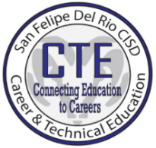 SAN FELIPE DEL RIOConsolidated P.O. DRAWER 428002							             	Carreras Y Educación TécnicaProcedimiento de selección para los cursos de estudio en el programa de CTE (Carreras Y Educación Técnica) cuando hay más solicitudes que pueden ser acomodados. La siguiente información será revisada para este año escolar actual:Ausencias de EstudiantesEstudiantes recibirán puntos con el  siguiente criterio:0-3 ausencias			7 puntos4-7 ausencias			5 puntos8-9 ausencias			3 puntos10+ ausencias			0 puntosDisciplina/ComportamientoNinguna configuración disciplinaria			5 puntosAsignado al salón de detención				3 puntosAsignado a suspensión fuerade la escuela o al Centro deAprendizaje de Orientación 				0 puntosCalificacion El promedio de calificación será evaluado por medio del siguiente criterio:Calificación de minimo 70 en cada clase			5 puntos1 o 2 clases con una calificación de menos de 70		3 puntos3 o mas clases con una calificación de menos de 70	0 puntosCalificación en un curso con requisito previo (si corresponde)90-100				7 puntos80-89				5 puntos70-79				3 puntosPosibilidad de terminar  un curso ya en progreso El programa de CTE ofrece muchos cursos de especialidad, pero debido al equipo, edificios, la seguridad de los estudiantes, el espacio, regulaciones estatales, y estaciones de trabajo para cada estudiante, no se puede acomodar a todos los estudiantes.  Un comité integrado por medio de un administrador del programa de CTE, consejera, y un administrador de la escuela,  revisaran los puntos en total que hagan sido acumulados por el estudiante por medio del criterio mencionado arriba.  En caso de empate, los estudiantes serán elegidos por una lotería. 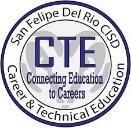 